10 КЛАСС	11 КЛАСС	5 КЛАСС	6 КЛАСС	7 КЛАСС	8 КЛАСС	9 КЛАСС	КЛАССНЫЙ РУКОВОДИТЕЛЬ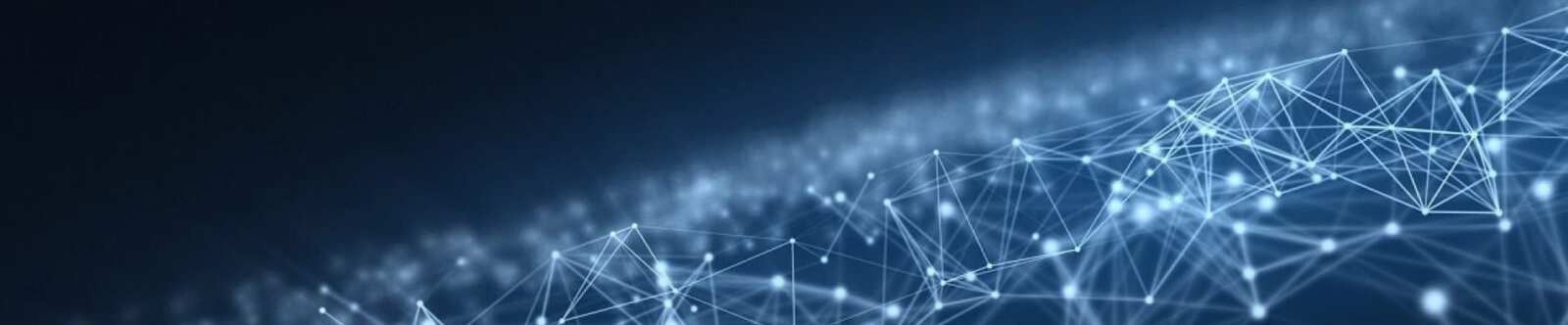 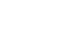 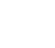 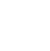 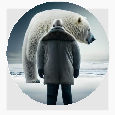 День солидарности в борьбе с терроризмом — классный часОт Глеб Беломедведев ИЮЛ 24, 2023	 #борьба, #день, #единение, #презентация, #Россия, #стихотворение,#терроризм, #технологическая карта  Время прочтения: 11 минут(ы)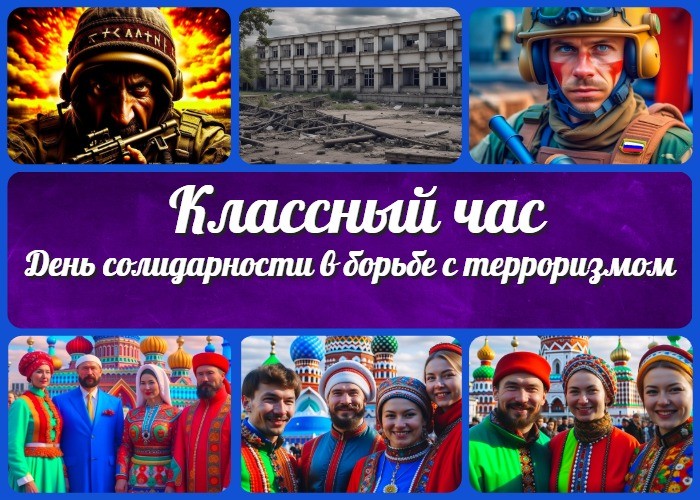 «День солидарности в борьбе с терроризмом» — классный часВступлениеВыберите похожие названияРазработка мероприятия: «Единство против терроризма»«Борьба с экстремизмом в России»Патриотическое занятие — «Защитники мира: вместе против террора» Методические материалы «Вместе против зла: укрепление мира и безопасности»День памяти: «Трагедия в Беслане — боль нашего народа»Возраст детейМультивозрастной: 10 — 17 летКлассЕдиный классный час для 5 — 11 классовДата проведенияукажите дату проведения.Тип мероприятияИнтерактивный классный час.ЦелиПознакомить учащихся с историей и значимостью «Дня солидарности в борьбе с терроризмом».Осознать важность единства и согласия в противостоянии террористической угрозе.Поднять вопросы о толерантности, уважении к различиям и предотвращении радикализации.ЗадачиПровести обзор истории создания и значения памятной даты. Выявить основные формы и проявления терроризма.Обсудить значение единства и общности интересов в обществе.Поднять вопросы о толерантности, уважении к различиям и недопущении радикализации.Форма организации классного часаГрупповая и парная работа, обсуждение в кругу,анализ исторических материалов,просмотр видеоматериалов, игровые техники.Приемы, методы, технологии обученияИнтерактивные беседы, анализ текстов,коллективное решение проблем, ролевые игры,мозговой штурм,презентация с использованием мультимедийных средств.Прогнозируемый результатУчащиеся узнают о значимости «Дня солидарности в борьбе с терроризмом», разовьют понимание важности единства и сплоченности в обществе, а также осознают свою роль в противостоянии этой угрозе.Предварительная работаПодготовка презентации, подбор исторических материалов, разделение учащихся на группы для обсуждения.Оборудование и оформление классаПроектор и экран для презентации, доска,мультимедийные материалы, плакаты с символикой занятия.Ход занятия / Ход мероприятияОрганизационный моментНа занятии я, как классный руководитель, прошу учащихся занять свои места и убедиться в готовности технических средств, необходимых для проведения мероприятия. Затем объявляю тему — «День солидарности в борьбе с терроризмом в России» и подчеркиваю важность данной темы, ведь терроризм — это сложная и актуальная проблема, которую важно обсудить вместе.Вступительное слово классного руководителя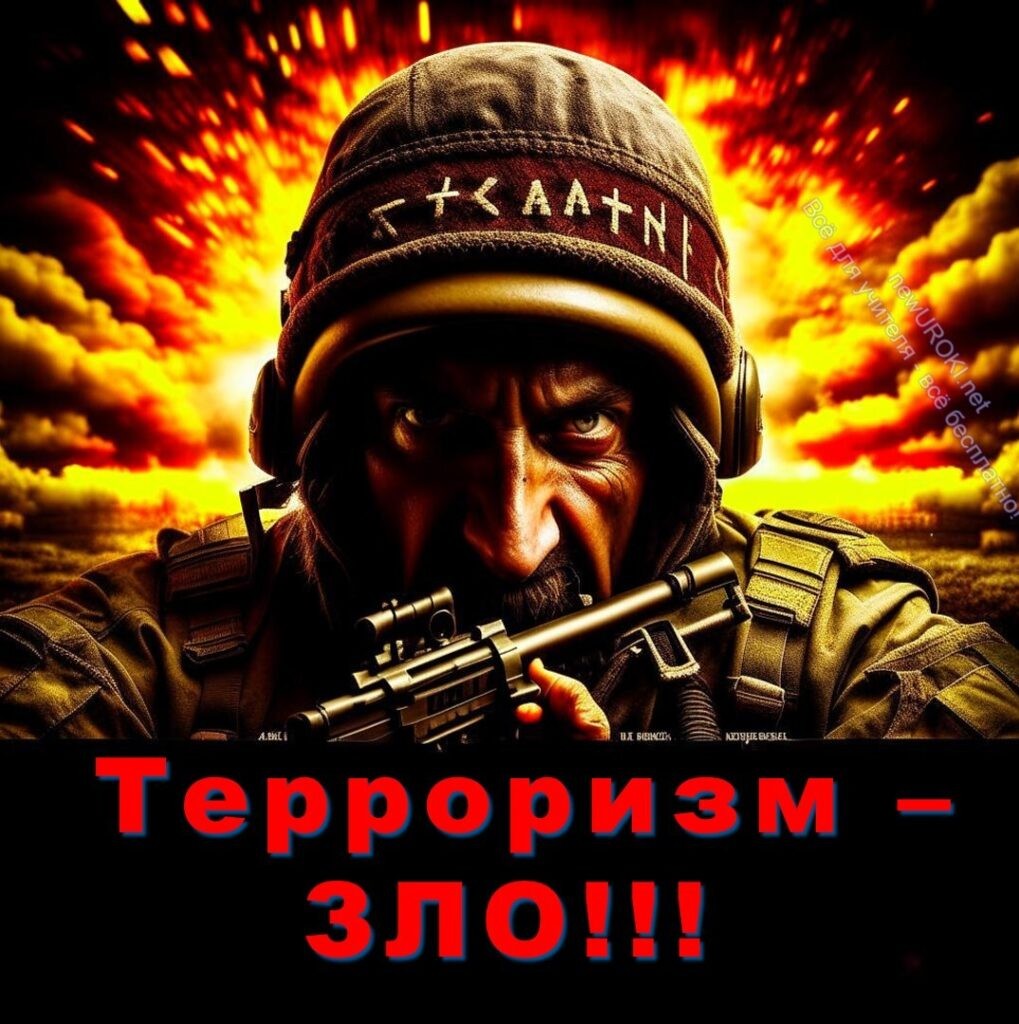 Иллюстративное фотоДорогие ребята, сегодня мы собрались, чтобы вместе посвятить наше время теме, которая касается всех нас — «День солидарности в борьбе с терроризмом». Это зло, к сожалению, стало жестокой реальностью нашего мира. Этот день напоминает нам о жертвах и последствиях террористических актов, а также о том, как важно объединяться в борьбе с этой угрозой. Вместе мы рассмотрим историю этого дня, изучим причины и проявления этого зла, а также обсудим, каким образом мы можем способствовать созданию сплочённого общества, где нет места радикализации. На этом классном часе вас ждет интересный путь от понимания прошлого к обсуждению будущего, и я надеюсь, что наши обсуждения и активности помогут нам стать более ответственными и доброжелательными гражданами.Основная частьКраткий обзор истории «Дня солидарности в борьбе с терроризмом» — как возник и развивался этот памятный день.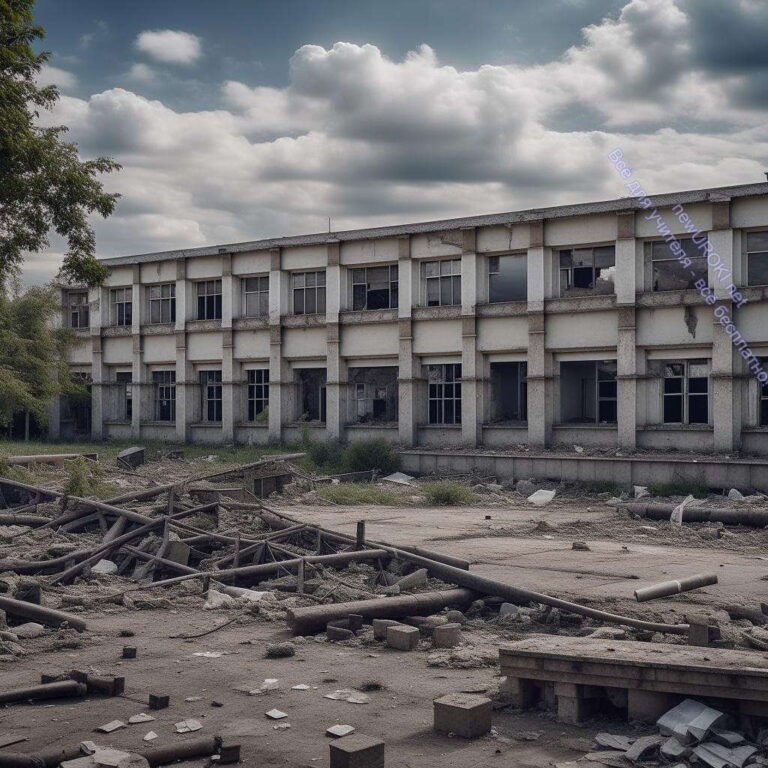 Иллюстративное фотоНачинаем наше путешествие с краткого обзора истории. «День солидарности в борьбе с терроризмом» был учрежден в России в память о трагедии, которая произошла в Беслане с 1 по 3 сентября 2004 года. Это было жуткое время, когда боевики захватили школу №1 и в течение нескольких дней держали взрослых и детей в заложниках. В результате этой страшной трагедии погибли сотни невинных людей, большинство из которых были дети. 3 сентября — это день, когда мы собираемся вместе, чтобы вспомнить жертв и почтить их память.Трагедия в Беслане 1-3 сентября 2004 года.На этом этапе мы углубляемся в историю трагических событий в Беслане. Рассказываем ученикам о хронологии событий, о том, как все началось и развивалось. Показываем кадры и фотографии, которые помогут представить масштаб и ужас этой трагедии. Задача — не только передать факты, но и вызвать понимание эмоциональной стороны происходившего, показать, как много людских судеб было разрушено в результате террористических действий.Анализ причин и проявлений терроризма в мире и России.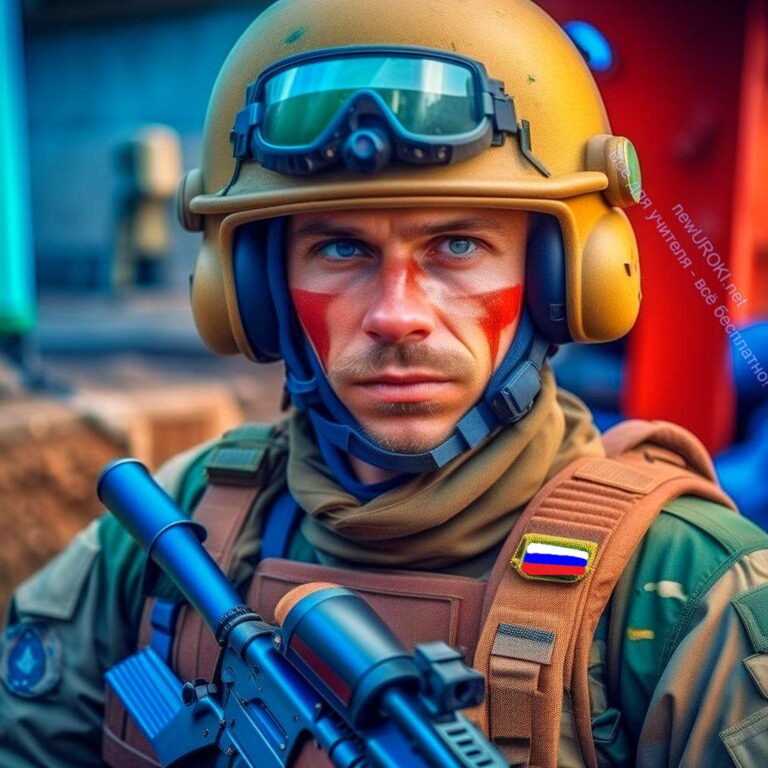 Иллюстративное фотоНа этом этапе переходим к обсуждению причин и проявлений этого зла, чтобы более глубоко понять, что стоит за этой проблемой. Объясняем ребятам, что зло не зарождается из ниоткуда, а имеет корни в общественных и политических проблемах, низком уровне образования. Рассматриваем различные его формы и проявления, какие террористические группировки существуют и что они пытаются добиться своими действиями.Обсуждение значимости единства и согласия в обществе для противостояния террористической угрозе.Пришло время перейти к обсуждению ключевых понятий этого мероприятия — единства и солидарности. Объясняем, что межнациональная рознь стремится разделить наше общество, вызвать страх и ненависть между людьми. Но единство и солидарность — это наша сила, которая позволяет противостоять террористической угрозе. Обсуждаем, какие действия и инициативы можно предпринять, чтобы объединиться в борьбе с этой проблемой, каким образом каждый из нас может стать маленькой, но важной частью большого общества, стремящегося к миру и безопасности.Ролевая игра «Создание сообщества единства»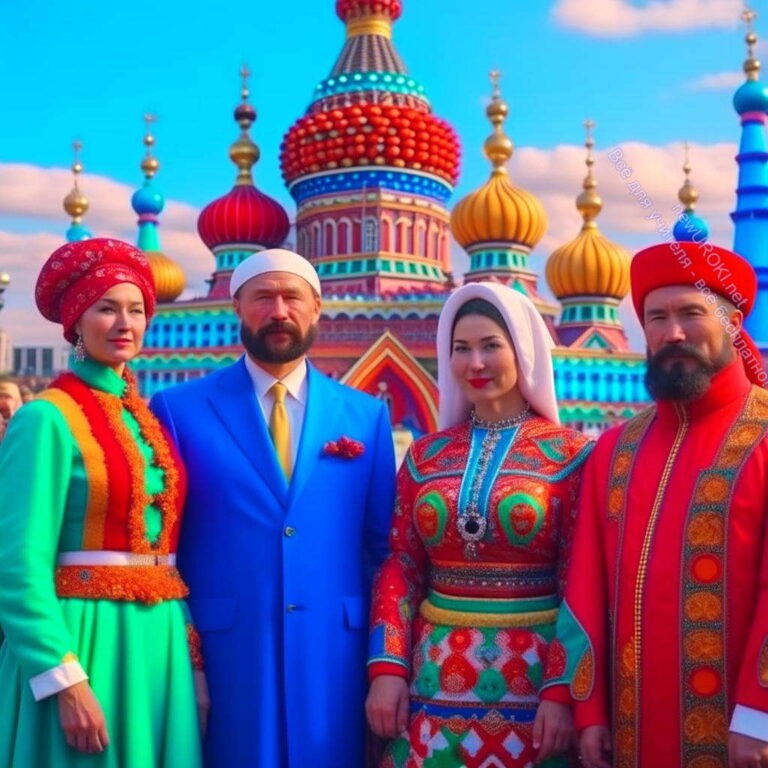 Иллюстративное фотоУчащиеся в ролях представителей различных культур и национальностей обсуждают, каким образом они могут противостоять радикализации и межнациональной розни вместе.Для более практического и интерактивного участия детей, проводим ролевую игру«Создание сообщества единства России». Разделяем учащихся на группы, представляющие разные культуры и национальности, и предлагаем им обсудить, какими мерами и инициативами можно противостоять радикализации общества. Задача игры — показать, что только объединившись и уважая различия друг друга, мы сможем создать сообщество, которое будет неприступным для террористических угроз.Просмотр короткого документального фильма о жертвах террористических актов и их семьях.Смотрим короткий документальный фильм о жизни людей, которые потеряли своих близких из-за террористических актов. Фильм предоставит детям возможность почувствовать себя на месте других людей, а также увидеть, какие страшные последствия может нести это страшное явление. Мы хотим вызвать сочувствие и понимание, а также подчеркнуть важность поддержки тех, кто стал жертвами мирового зла.Мозговой штурм «Какие шаги можно предпринять, чтобы предотвратить терроризм в нашем обществе?»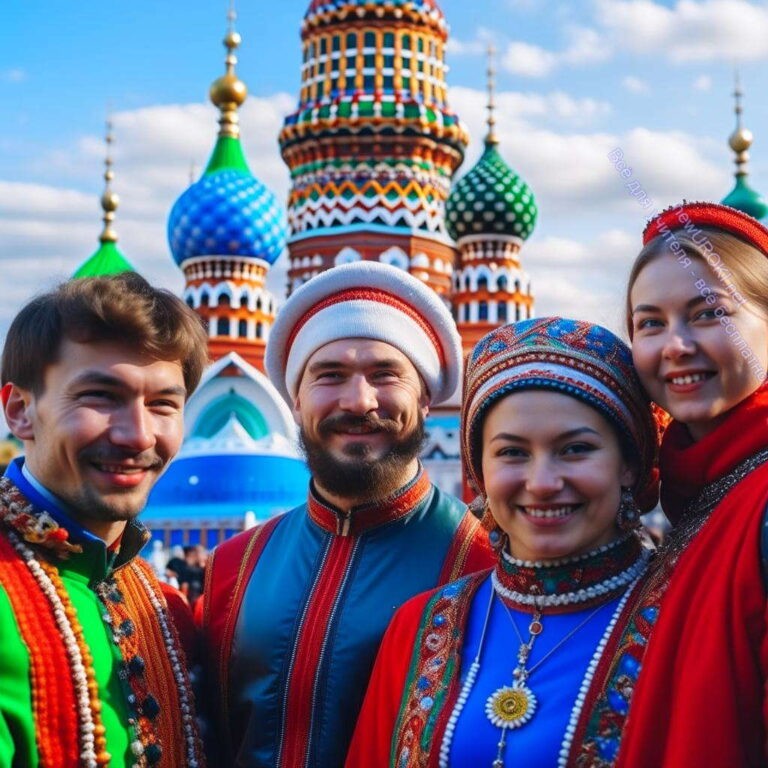 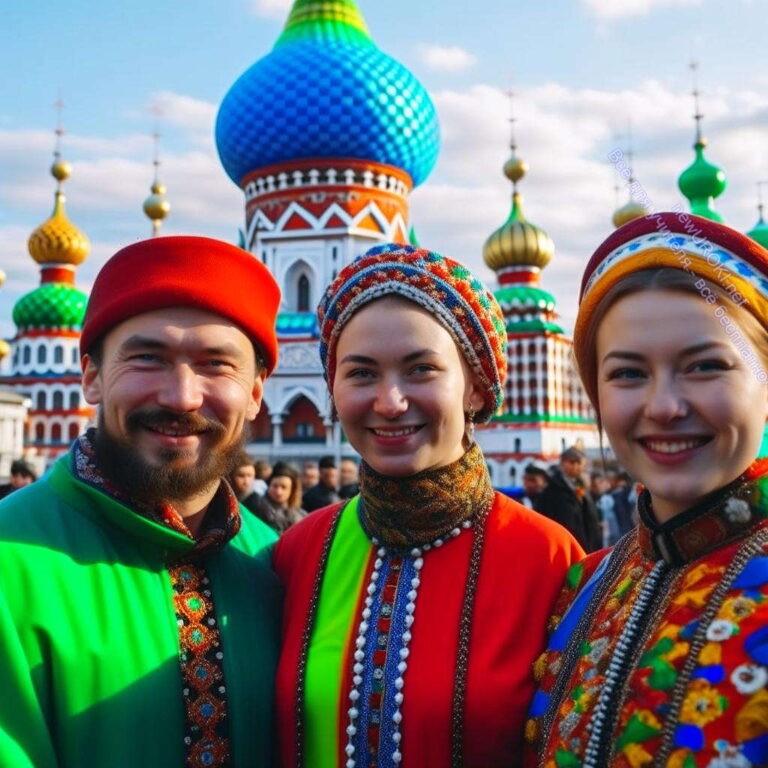 Иллюстративное фотоПереходим к активной обсуждению и творческому поиску решений. Учащиеся разделяются на небольшие группы и вместе проводят мозговой штурм. Предлагаем им обдумать, какие шаги можно предпринять на уровне общества, школы и индивидуально, чтобы предотвратить межнациональную рознь и противостоять этому злу. Каждая группа представляет свои идеи и рекомендации, и мы обсуждаем их вместе, анализируем и выбираем наиболее реалистичные и эффективные.Заключительные мысли классного руководителя о значимости единства и солидарности.Иллюстративное фотоЗавершаем наше мероприятие с заключительными словами. Учитель подчеркивает, что каждый из нас играет важную роль в борьбе с этим злом. Наша солидарность и умение работать вместе — это наша главная защита от террористических угроз.Каждый шаг, который мы предпримем в сторону взаимопонимания и уважения друг друга, помогает строить мирное и безопасное общество. Приглашаю учащихся активно внедрять эти принципы в повседневную жизнь и вносить свой вклад в борьбу с этим страшным явлением.РефлексияПереходим к рефлексии, чтобы ребята могли поделиться своими мыслями и эмоциями после проведенных активностей. Спрашиваем у них о том, какое впечатление произвел на них просмотр фильма, какие мысли и идеи возникли после обсуждения темы. Учащиеся активно высказывают свои мнения, делятся своими впечатлениями и мнениями, а также задают вопросы и обсуждают друг с другом.Подведение итогов занятияНа этом классный час подходит к концу. Я хочу подвести итоги и подчеркнуть, что сегодня мы прошли важный путь от исторической ретроспективы до практического обсуждения мер по предотвращению терроризма. Мы поняли, что единство и сплочённость — это не просто слова, а действительно сильное оружие против террористической угрозы. Надеюсь, что наши обсуждения и активности помогут вам стать более ответственными гражданами, стремящимися к миру и безопасности в обществе. Всегда помните о значимости уважения к друг другу, и вместе мы сможем сделать наш мир лучше и безопаснее.Технологическая картаСкачать бесплатно технологическую карту классного часа по теме: «День солидарности в борьбе с терроризмом»СтихотворениеГлеб Пахомов 2 https://stihi.ru/2015/10/25/1741БесланЖелтые листья на школьном дворе, Мрачный на улице ветер,Многие помнят, как в сентябре, В плен были схвачены дети.Без объяснения и без причин, Нагло со школьной скамейки.Группой опасных и страшных мужчин, Прямо во время линейки.Объединилась большая страна, Глядя на сводки с экрана.Это же дети! В чем их вина, Эхом неслось из Беслана.Штурм, перестрелка, крики и плач, Кровь устрашает картину.С поясом смерти страшный палач, Метко стреляет им в спину.Кончился ужас, ветер затих, Лет уж одиннадцать к ряду, Только у школы маленьких их, Нету со взрослыми рядом.Желтые листья на школьном дворе, Мрачный на улице ветерБудем молиться за мир на земле, Чтоб были счастливы дети.Смотреть видео по теме,	в БесланеПрезентацияповториться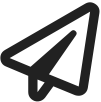 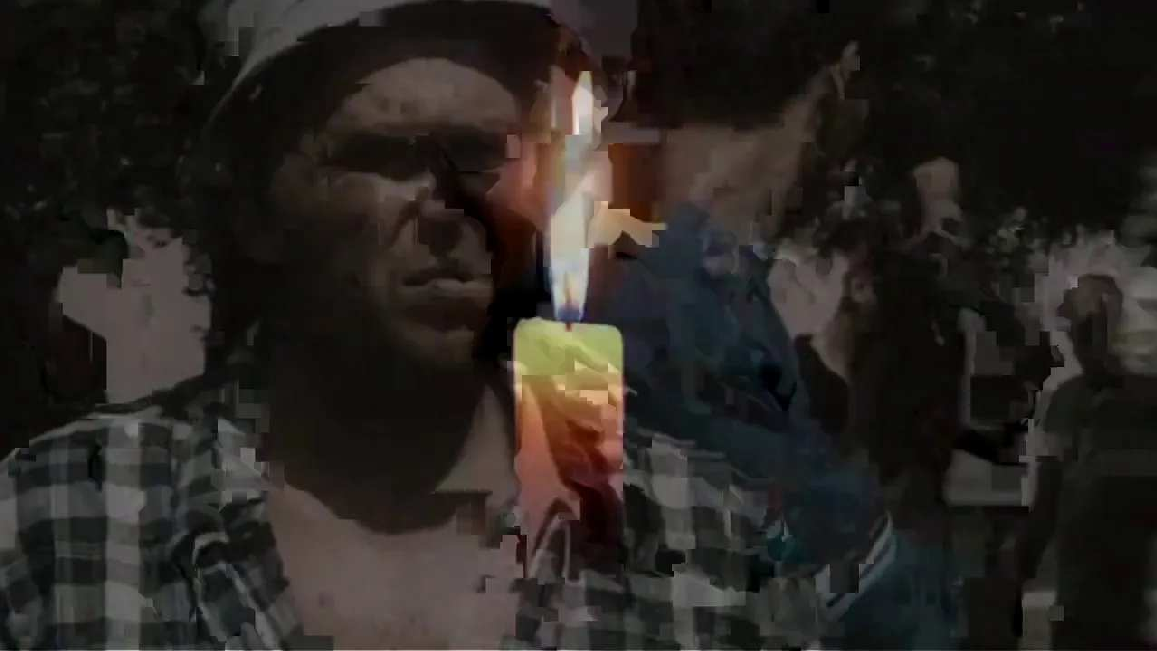 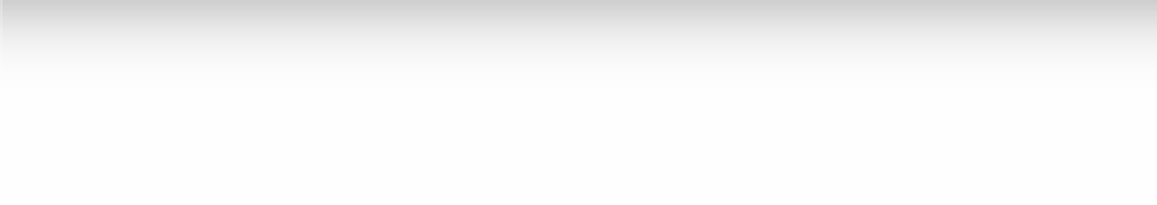 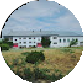 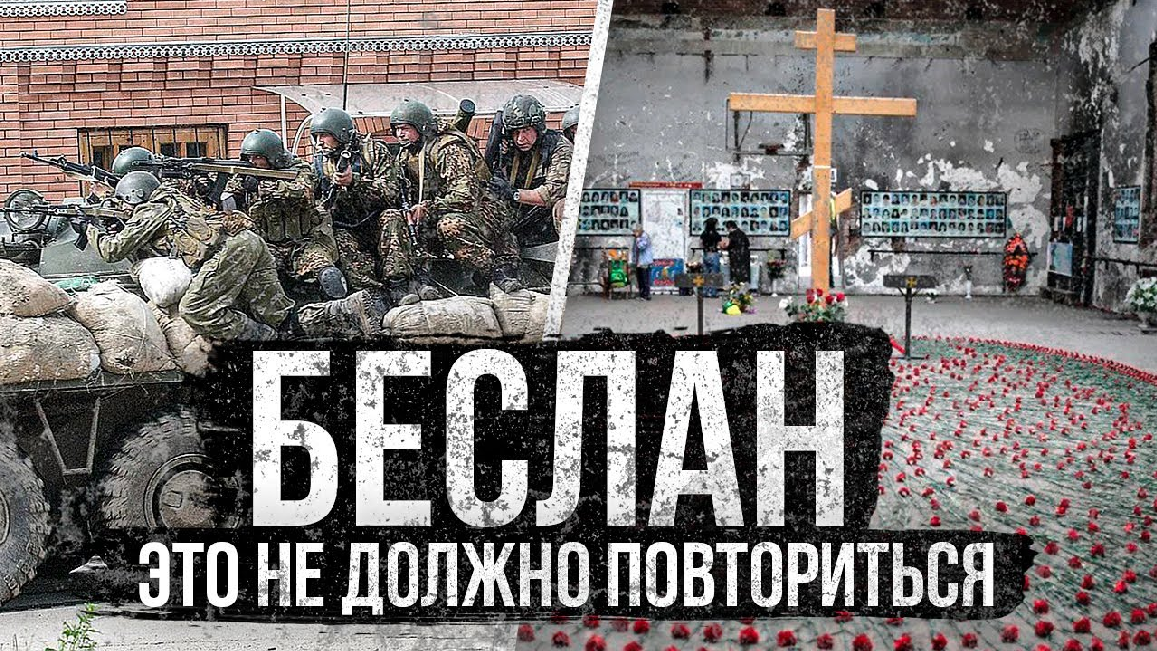 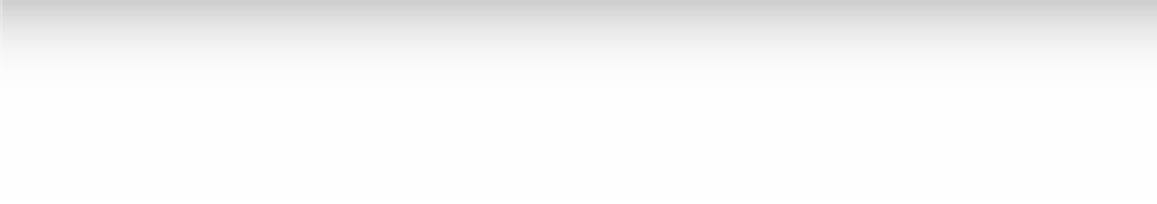 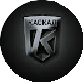 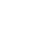 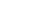 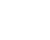 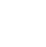 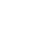 Скачать бесплатно презентацию на классный час: «День солидарности в борьбе с терроризмом» в формате PowerPoint Слова ассоциации (тезаурус) к уроку: игил, бомба, взрыв, заложник, братство, единение, сплоченность, Русь, согласие При использовании этого материала в Интернете (сайты, соц.сети, группы и т.д.) требуется обязательная прямая ссылка на сайт newUROKI.net. Читайте "Условия использования материалов сайта"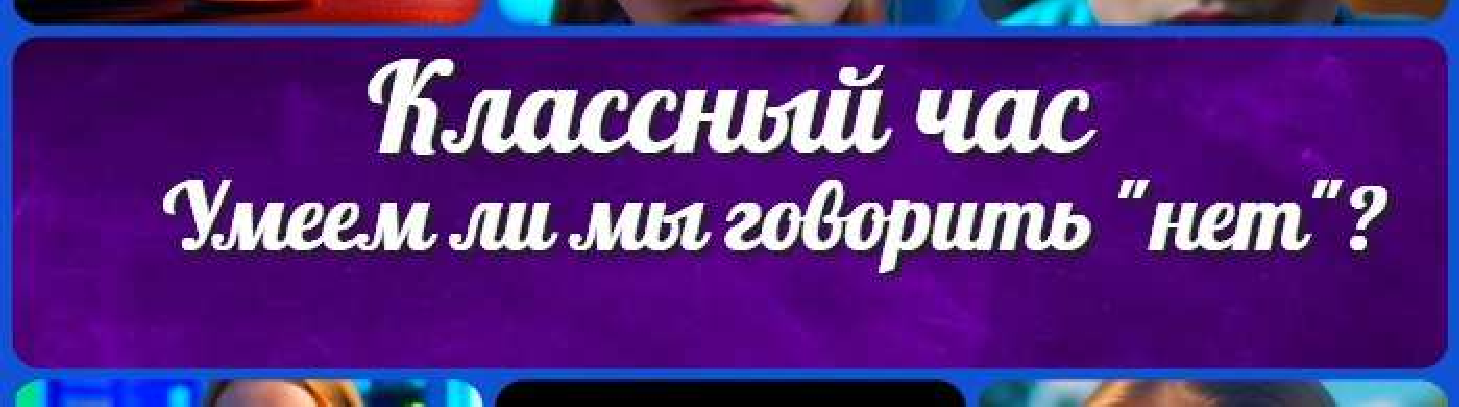 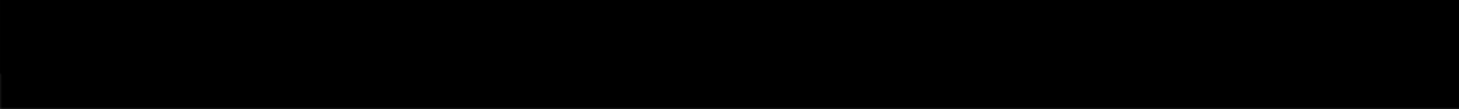 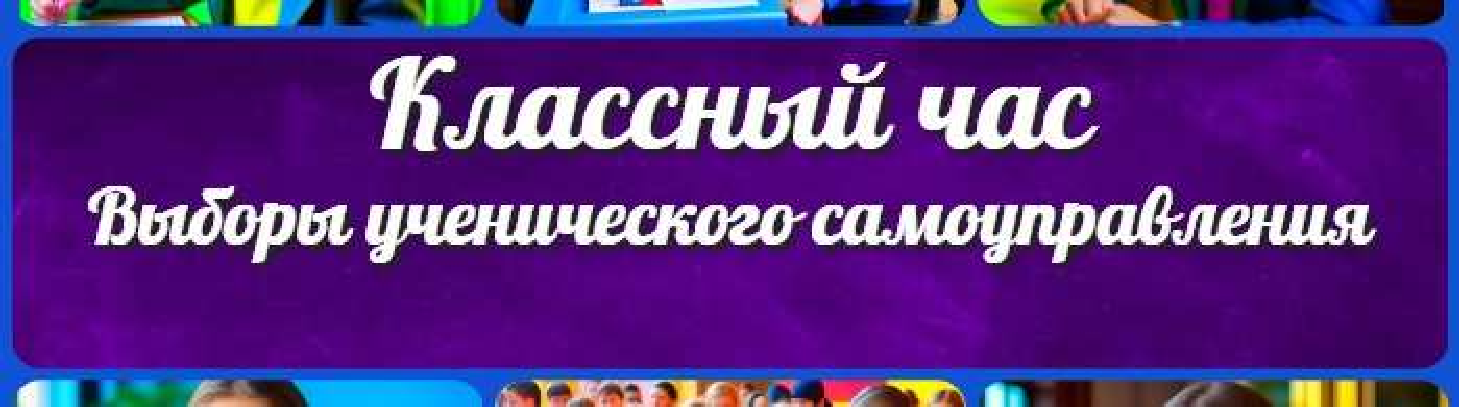 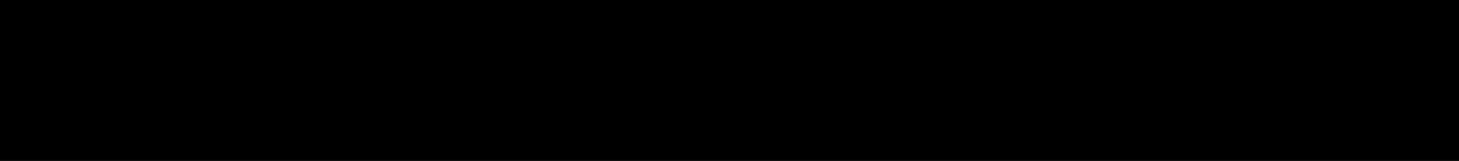 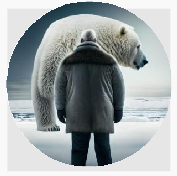 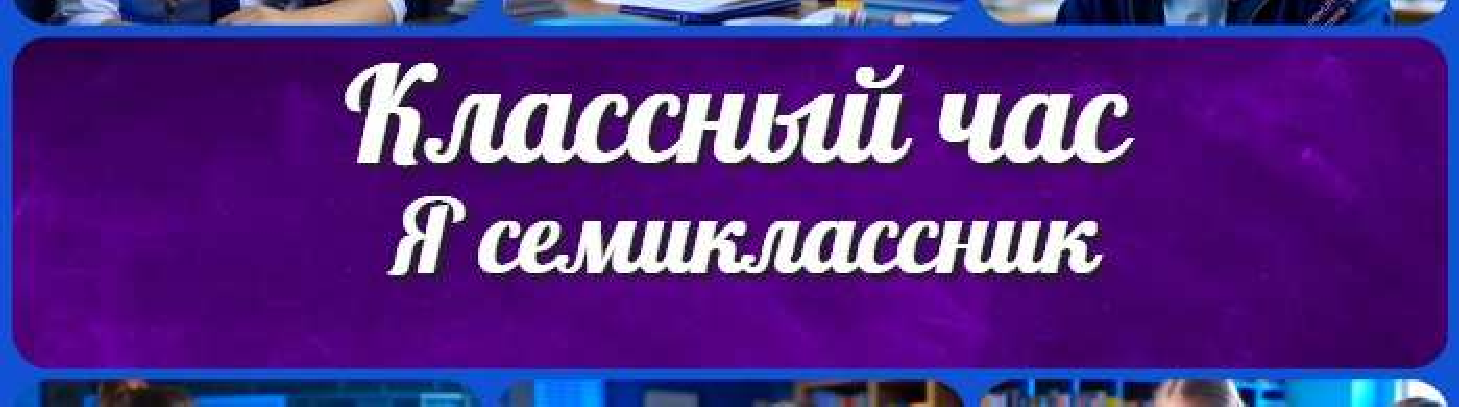 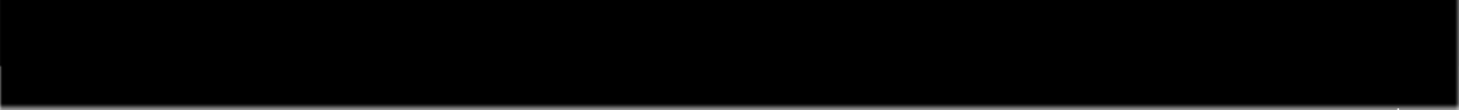 КОНСПЕКТЫ УРОКОВКонспекты уроков для учителя АлгебраАнглийский язык Астрономия Библиотека БиологияГеография 5 классклассклассклассклассклассГеометрияДиректору и завучу школы ИЗОИнформатика ИсторияКлассный руководитель 5 класскласскласскласскласс Математика Музыка Начальная школа ОБЖОбществознание Право ПсихологияРусская литература Русский язык Технология (Труды) Физика ФизкультураХимия ЭкологияЭкономика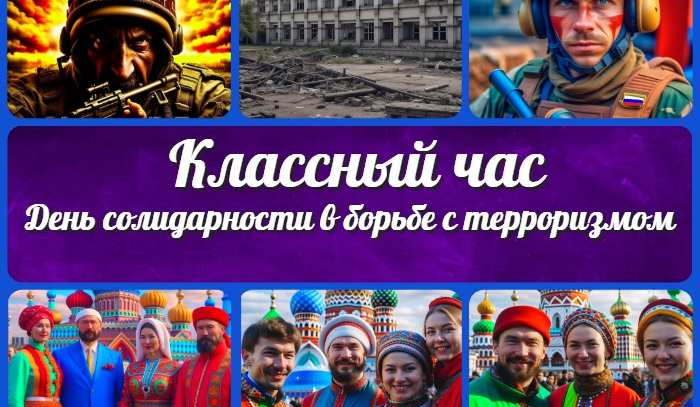 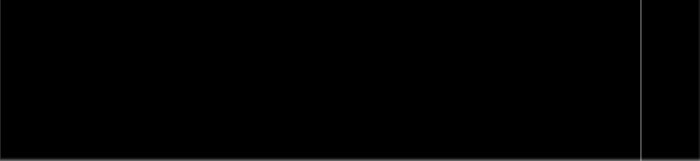 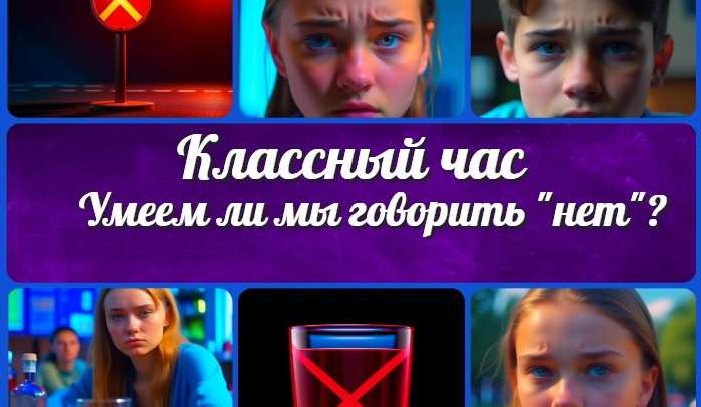 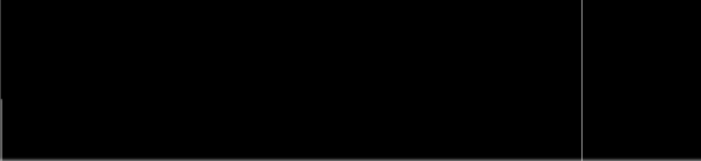 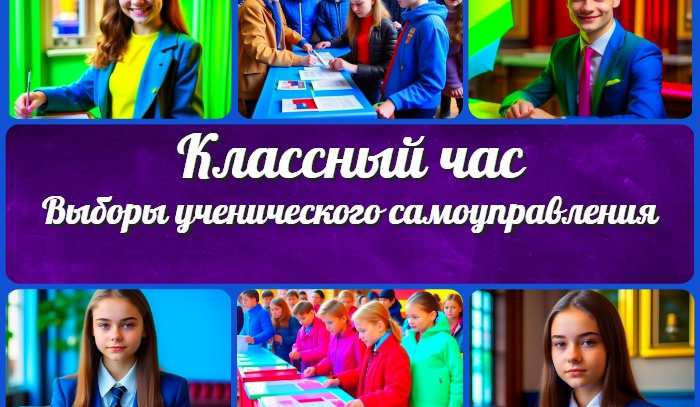 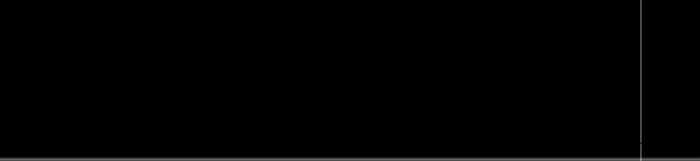 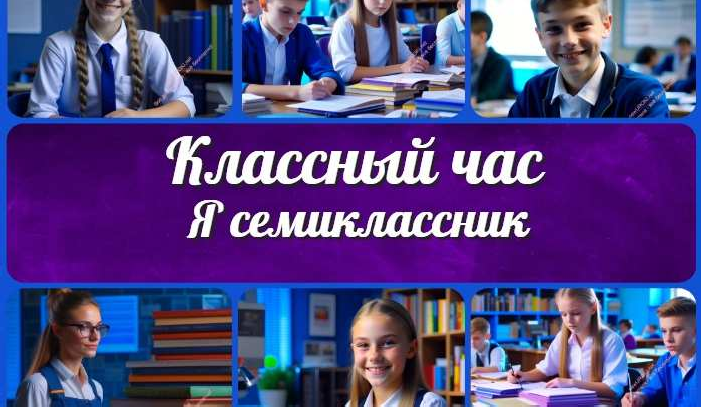 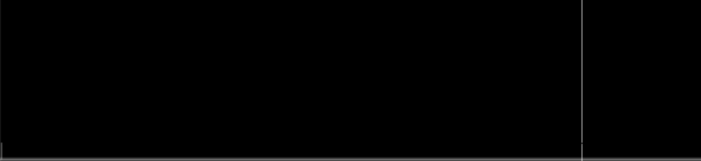 Добро пожаловать на сайт "Новые уроки" - newUROKI.net, специально созданный для вас, уважаемые учителя, преподаватели, классные руководители, завучи и директора школ! Вы наверняка знаете и помните наш очень популярный проект УРОКИ.НЕТ - самый первый образовательный сайт РУНЕТА для учителей школ. Но он технически и морально устарел. Поэтому и было принято решение о создании этого нового проекта. Мы понимаем, что ваша работа требует множество труда, времени и творческого подхода. Для этой цели мы собрали все необходимое в одном месте, чтобы облегчить вам задачу написания лекций, планирования и организации школьных праздников и мероприятий.Здесь вы найдете огромную базу авторских конспектов уроков, разработанных опытными педагогами. Вы сможете использовать их в качестве основы для своих разработок, а также адаптировать и модифицировать под свои потребности. Наша коллекция сценариев школьных праздников позволит вам провести незабываемые мероприятия для своих учеников. Разнообразие идей, подробные инструкции и творческие подсказки помогут классным руководителям организовать классные часы, родительские собрания которые запомнятся всем на долгие годы. Помимо этого, мы предлагаем вам разработки, которые соответствуют современным требованиям ФГОС и методикам преподавания. Наша команда экспертов тщательно подготовила материалы, учитывая актуальные образовательные стандарты и инновационные подходы к обучению. У нас вы найдете поурочное, календарное и тематическое планирование. Это поможет вам подготовить свою учебную программу и эффективно распределить время и ресурсы. Мы также предлагаем технологические карты урока, которые помогут вам внедрять современные технологии в образовательный процесс. Вы сможете использовать интерактивные методы обучения, мультимедийные материалы и онлайн-ресурсы для создания интересных и познавательных занятий. Давайте сделаем образование еще более увлекательным и эффективным вместе! Наш лозунг "Всё для учителя - всё бесплатно!" остается неизменным почти 20 лет! Добавляйте в закладки наш сайт и получите доступ к методической библиотеке конспектов уроков, классных часов, сценариев школьных праздников, разработок, планирования и технологических карт. Вместе мы сделаем вашу работу еще более интересной и успешной! Дата открытия: 13.06.2023